金华市政府采购中心关于金华市自然资源和规划局市本级适建区1:500地形图测绘项目公开招标采购文件（线上电子招标）    项目编号：JHCG2020E-031代理机构：金华市政府采购中心地址：金华市双龙南街858号财富大厦4楼开标时间：2020年8月25日上午9：00整目    录 公开招标采购公告 招标需求 投标人须知 政府采购政策功能相关说明 评标定标办法 政府采购合同主要条款 第七章   投标文件格式第一章  公开招标采购公告根据《中华人民共和国政府采购法》、《中华人民共和国政府采购实施条例》、《政府采购货物和服务招标投标管理办法》（注：基建工程、经批准采购进口机电产品的项目，应注明相关法律依据）等规定，经金华市财政局批准，现就该项目进行公开招标采购，欢迎提供本国货物、服务的生产制造厂商或其合格代理商前来投标：一、项目编号：JHCG2020E-031二、采购组织类型：政府集中采购三、采购内容及数量四、投标供应商资格要求1.符合《中华人民共和国政府采购法》第二十二条供应商应当具备的条件和浙财采监【2013】24号《关于规范政府采购供应商资格设定及资格审查的通知》第六条规定。2.标一需同时具备工程测量、地理信息系统甲级测绘资质，标二需具备工程测量、地理信息系统乙级及以上测绘资质。   3.本次采购不接受联合体投标；   4.投标人未被列入失信被执行人名单、重大税收违法案件当事人名单、政府采购严重违法失信行为记录名单，信用信息以信用中国网站（www.creditchina.gov.cn）、中国政府采购网（www.ccgp.gov.cn）公布为准；5.单位负责人为同一人或者存在直接控股、管理关系的不同供应商，不得参加同一合同项下的政府采购活动；6.法律、行政法规规定的其他条件。五、招标文件获取方式：1、本项目招标文件实行“政府采购云平台”在线获取，不提供招标文件纸质版。供应商获取招标文件前应先完成“政府采购云平台”的账号注册；2、地点：政采云平台；3、方式：潜在供应商登陆政采云平台，在线申请获取招标文件（进入“项目采购”，在获取招标文件菜单中选择项目，申请获取招标文件，填写获取采购文件的申请信息，提交后点击【下载采购文件】即可获取招标文件，本项目招标文件不收取工本费。仅需浏览招标文件的供应商可点击“游客，浏览招标文件”直接下载招标文件浏览。4、供应商获取招标文件时须提交的文件资料：无5、提示：招标公告附件内的招标文件（或采购需求）仅供阅览使用，供应商只有在“政府采购云平台”完成获取招标文件申请并下载了招标文件后才视作依法获取招标文件（法律法规所指的供应商获取招标文件时间以供应商完成获取招标文件申请后下载招标文件的时间为准）。注：请供应商按上述要求获取招标文件，如未在“政采云”系统内完成相关流程，引起的投标无效责任自负。六、投标截止时间：2020年8月25日  上午9:00七、投标地点：金华市双龙南街858号财富大厦4楼开标2室（本项目采用在线投标方式，投标供应商无须前往投标现场。）八、开标时间：2020年8月25日  上午9:00九、开标地点：金华市双龙南街858号财富大厦4楼开标2室（本项目采用在线投标方式，投标供应商无须前往开标现场。）十、投标保证金：无十一、投标方式及说明1、本项目通过“政府采购云平台（www.zcygov.cn）”实行在线投标响应（电子投标），供应商应先安装“政采云电子交易客户端”，并按照本招标文件和“政府采购云平台”的要求，通过“政采云电子交易客户端”编制并加密投标文件。供应商未按规定加密的投标文件，“政府采购云平台”将予以拒收。“政采云电子交易客户端”请自行前往“浙江政府采购网-下载专区-电子交易客户端”进行下载；电子投标具体操作流程详见《供应商-政府采购项目电子交易操作指南》（https://help.zcygov.cn/web/site_2/2018/12-28/2573.html）；通过“政府采购云平台”参与在线投标时如遇平台技术问题详询400-881-7190。2、为确保网上操作合法、有效和安全，投标供应商应当在投标截止时间前完成在“政府采购云平台”的身份认证，确保在电子投标过程中能够对相关数据电文进行加密和使用CA电子签章。使用“政采云电子交易客户端”需要提前申领CA数字证书，申领流程请自行前往“浙江政府采购网-下载专区-电子交易客户端-CA驱动和申领流程”进行查阅；3、投标供应商应当在投标截止时间前，将生成的“电子加密投标文件”上传递交至“政府采购云平台”。投标截止时间以后上传递交的投标文件将被“政府采购云平台”拒收。4、通过“政府采购云平台”成功上传递交的“电子加密投标文件”无法按时解密的，其投标文件按拒收处理。十二、其他事项1、本项目公告期限为公告发布之日次日起五个工作日。2、供应商如对招标文件有异议的，应于招标公告期限届满之日起七个工作日内以书面形式向采购代理机构提出。3、供应商知道或者应知其权益受到损害之日起七个工作日内，以书面形式向采购人（或采购代理机构）提出质疑。供应商应知其权益受到损害之日，是指：对可以质疑的招标文件提出质疑的，为收到招标文件之日（含网上下载招标文件）或者招标公告期限届满之日（招标文件在招标公告期限后获得的，自招标公告期限届满之日起计算）；对采购过程提出质疑的，为各采购程序环节结束之日；对中标或者成交结果提出质疑的，为中标或者成交结果公告期限届满之日。4、供应商质疑应当有明确的请求和必要的证明材料；采购人及采购代理机构按《政府采购质疑和投诉办法》进行处理供应商质疑事项。质疑函范本、投诉书范本请到浙江政府采购网下载专区下载。5、潜在供应商可在浙江政府采购网进行免费注册，具体详见浙江政府采购网供应商注册要求。6、潜在供应商应当按照公告规定的方式获取招标文件，未按照公告规定的方式获取招标文件的，针对招标文件的质疑不予受理。十三、业务咨询（招标需求的疑问请向采购人询问或反映）采购单位：金华市自然资源和规划局采购人：陆女士联系电话：0579-83185779采购代理机构：金华市政府采购中心联系人：史先生联系电话：0579-82257929地址：金华市双龙南街858号财富大厦4楼政府采购行政监管及投诉受理部分：金华市财政局政府采购监管处；联系人：周先生，               联系电话：0579-82468735第二章  招标需求（参数中打▲为核心产品）    一、项目名称：2020年金华市本级平原（适建区）1:500地形图新测400平方公里    二、项目概况本项目是2020年金华市本级平原（适建区）1:500地形图新测400平方公里项目，分为四个区块,第一区块面积约216km2,第二区块面积约124km2，第三、第四区块面积约30 km2。投标人须按照金华市自然资源和规划局要求完成1:500地形图全要素测绘和门牌门址的采集，项目范围及区块划分如下图: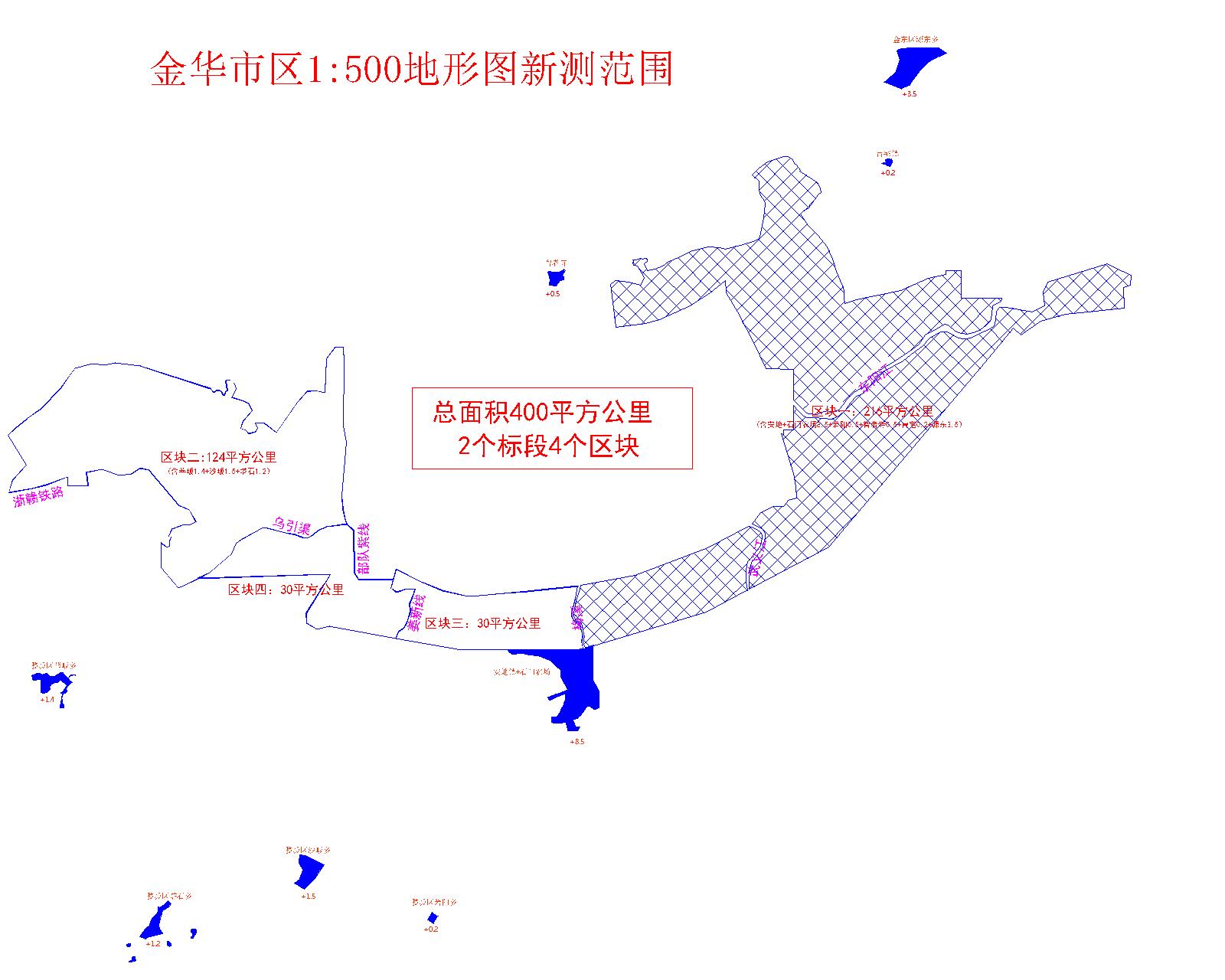   三、服务要求1、技术要求【1】按照DB33/T 552-2014 《1:500 1:1000 1:2000 数字地形图测绘规范》和数字金华地理空间框架的要求进行1:500数据生产、入库，成果符合金华市基础地理信息系统的数据建库及使用要求。   【2】图幅分幅采用标准的50cmx50cm规格、数学精度及技术指标和上交成果资料等，以批准的本项目技术设计书为准。  【3】坐标系统：2000国家大地坐标系。  【4】高程基准：1985国家高程基准（二期）。    2、实施要求【1】所有成果均须通过浙江省测绘质量检验中心质检验收合格（外业验收图幅必须按照1：500地形图以库出图方式获取）。【2】所有测绘成果数据生产须在采购人提供的加密软件下生产。【3】中标供应商的项目技术设计书须采购方审批后方可执行。3、工期要求本项目要求在2020年12月31日前全部完成并提交甲方验收。4、付款方式    付款方式：合同签订、队伍进场测绘后15个工作日内，采购人向中标供应商支付项目启动资金共200万，其中第一区块108万，第二区块62万，第三、四区块分别15万；全部成果验收合格后再根据财政拨款情况支付剩余合同工程款。四、合格投标人的资格要求1、符合政府采购法第二十二条规定的投标人资格条件；（1）具有独立承担民事责任能力；（2）具有良好的商业信誉和健全的财务会记制度；（3）具有履行合同所必需的设备和专业技术能力；（4）有依法缴纳税收和社会保障资金的良好记录；2、第一、二区块均需同时具备工程测量、地理信息系统甲级测绘资质，第三、四区块需具备工程测量、地理信息系统乙级及以上测绘资质。3、本项目不接受联合体投标，项目不允许转包、分包。五、投标人须知1、项目分两个标段招标，标一招标内容为第一、二区块，评标结果第一名承担第一区块测量任务，第二名承担第二区块测量任务；标二招标内容为第三、四区块，评标结果第一名承担第三区块测量任务，第二名承担第四区块测量任务。2、开标顺序是先开标段一再开标段二，标段一预中标供应商自动放弃标段二投标资格。第三章  投标人须知 前附表一、说明1、本次采购工作是按照《中华人民共和国政府采购法》及相关法律规章组织和实施。2、投标供应商必须针对本项目全部内容进行投标，否则按无效投标处理。3、无论投标过程中的作法和结果如何，投标供应商自行承担投标活动中所发生的全部费用。4、本次采购如果某个（些）投标供应商投标报价超出采购预算的，则拒绝接受其投标报价，按无效标处理。5、投标供应商须自行勘察现场，确认采购人的实际需求，取得准确的报价依据。投标供应商中标后不得以各种理由提出增价要求，否则做投标违约处理，采购人有权终止合同。6、投标供应商针对本项目的要求，提供管理制度、工作流程，各岗位人员安排计划表及岗位职责，签订合同时须向采购人提供细化的工作流程，工作人员名单、身份证复印件。如需调换名单中相关人员，须经采购人同意方能调换；实际工作过程中，采购人认为某个区域内有工作人员不能胜任的，中标供应商须无条件调换人员。7、本次采购，在服务期内如因政策性因素调整导致相关人员的工资、社保、节假日补贴、加班补贴、高温补贴出现变化的，该部分费用由中标供应商自行承担，采购人不予以调整。各投标供应商在报价时须综合考虑风险。在服务期内，中标供应商未按相关法律、法规缴纳社保而引起的纠纷投诉，由中标供应商自行承担相关后果，采购人概不负责。在服务期内，中标供应商的工作人员出现意外事故导致人员伤亡的情况，均由中标供应商自负责任，各投标供应商须在报价中考虑风险。8、本次采购所涉及的人员食、宿、交通、工作服装均由投标供应商自行解决，相关费用包含在总价中。   9.★《政府采购货物和服务招标投标管理办法》（财政部令第87号）：第三十一条 采用最低评标价法的采购项目，提供相同品牌产品的不同投标人参加同一合同项下投标的，以其中通过资格审查、符合性审查且报价最低的参加评标；报价相同的，由采购人或者采购人委托评标委员会按照招标文件规定的方式确定一个参加评标的投标人，招标文件未规定的采取随机抽取方式确定，其他投标无效。  使用综合评分法的采购项目，提供相同品牌产品且通过资格审查、符合性审查的不同投标人参加同一合同项下投标的，按一家投标人计算，评审后得分最高的同品牌投标人获得中标人推荐资格；评审得分相同的，由采购人或者采购人委托评标委员会按照招标文件规定的方式确定一个投标人获得中标人推荐资格，招标文件未规定的采取随机抽取方式确定，其他同品牌投标人不作为中标候选人。非单一产品采购项目，采购人应当根据采购项目技术构成、产品价格比重等合理确定核心产品，并在招标文件中载明。多家投标人提供的核心产品品牌相同的，按前两款规定处理。（参数中打▲为核心产品）10、单位负责人为同一人或者存在直接控股、管理关系的不同供应商，不得参加同一合同项下的政府采购活动。如在评标过程（或标后质疑投诉期内）中发现供应商间存在上述关系，存在上述关系的全部供应商均做无效投标（或无效中标）处理。除单一来源采购项目外，为采购项目提供整体设计、规范编制或者项目管理、监理、检测等服务的供应商，不得再参加该采购项目的其他采购活动。11、本项目采用在线投标响应方式，执行《浙江省财政厅关于印发浙江省政府采购项目电子交易管理暂行办法的通知》（浙财采监〔2019〕10 号）等相关规定。12、本项目在线开评标进行时，供应商法定代表人或其授权代表需自行关注平台提示信息，期间如有发出“询标/澄清函”等相关线上函件时，因供应商自身原因逾期/错过回复时间，由此造成的后果由供应商自行承担。二、招标文件1、招标文件1.1、招标文件获取本项目招标文件实行“政府采购云平台”在线获取，不提供招标文件纸质版。1.2、招标文件约束力投标供应商参加投标，即被认为接受了本招标文件中所有条款和规定。2、招标文件的澄清投标供应商对招标文件如有疑点要求澄清，或认为有必要与采购人进行技术交流，可用书面形式通知采购人。3、招标文件的修改3.1、在投标截止时间前，采购人或采购机构有权修改招标文件，并通知投标供应商。补充文件作为招标文件的补充和组成部分，对所有投标供应商均有约束力。3.2、为使投标供应商有足够的时间按招标文件要求修正投标文件，采购人可酌情推迟投标截止时间和开标时间，并将此变更通知投标供应商。3.3、本项目招标文件如有补充、更正、澄清均见浙江政府采购网。投标供应商须在投标截止前自行查看是否有补充、更正、澄清文件，并按补充、更正、澄清文件要求投标，否则责任自负。三、投标文件1、投标文件1.1、投标供应商提交的投标文件以及投标供应商与采购人就有关投标的所有来往函电均应使用中文。投标供应商可以提交用其它语言印制的资料，但必须译成中文，在有差异和矛盾时以中文为准。1.2、投标供应商提交的投标文件报价均采用人民币报价。1.3、投标供应商应仔细阅读招标文件中的所有内容，按照招标文件及招标要求，详细编制投标文件。并对招标文件的要求做出实质上响应。实质上响应的投标应该是与招标文件要求的条款没有重大偏离的投标。未实质上响应的投标文件将被拒绝，但允许投标文件在基本满足招标主要要求的前提下出现的微小差异。1.4、投标供应商必须按招标文件的要求提供相关技术参数、资料，包括采用的计量单位，并保证投标文件的正确性和真实性。投标文件全部内容应保持一致，否则可能导致不利于其投标的评定甚至被拒绝。技术和商务如有偏离均应填写偏离表。1.5、投标供应商应仔细阅读招标文件中的所有内容，按照招标文件要求，详细编制投标文件，所有文件资料必须是针对本次投标。不按招标文件的要求提供的投标文件可能导致被拒绝。2、投标文件的组成投标文件由“资格文件”、“报价文件”和“商务技术文件”组成。资格文件、商务技术文件不得含报价，否则投标将被拒绝。2.1、资格文件组成2.2、报价文件组成2.3、商务技术文件组成3、投标报价    3.1、投标供应商应按招标文件中《开标一览表》填写投标总价。3.2、本次招标只允许有一个报价，有选择的报价将不予接受。3.3、投标供应商应考虑企业自身实力、经验及项目实施过程中的各种因素，自主确定报价。投标供应商应在各自技术和商务占优势的基础上并充分考虑本项目的重要性，提供对采购人最优惠的报价。投标供应商在投标报价中应充分考虑所有可能发生的费用，否则采购人将视投标总价中已包括所有费用。投标供应商对在合同执行中，除上述费用及招标文件规定的由中标供应商负责的工作范围以外需要采购人协调或提供便利的工作应当在投标文件中说明。4、采购人要求分类报价是为了方便评标，但在任何情况下不限制采购人以其认为最合适的条款签订合同的权利。5、投标文件的有效期5.1、自提交投标文件截止时间起90天内，投标文件应保持有效。有效期短于这个规定期限的投标将被拒绝。5.2、在特殊情况下，采购人可与投标供应商协商延长投标文件的有效期，这种要求和答复均应以书面形式进行。5.3、投标供应商可拒绝接受延期要求，同意延长有效期的投标供应商不能修改投标文件。6、投标文件编制6.1、本项目通过“政府采购云平台（www.zcygov.cn）”实行在线投标响应（电子投标）。供应商应通过“政采云电子交易客户端”，并按照本招标文件和“政府采购云平台”的要求编制并加密投标文件。6.2、投标人应根据“政采云供应商项目采购-电子招投标操作指南”及本招标文件规定的内容和顺序编制电子投标文件并进行关联定位。6.3、投标供应商没有按照本章节 “投标文件的组成”要求提供全部资料，或者没有仔细阅读招标文件，或者没有对招标文件在各方面的要求作出实质性响应是投标供应商的风险，由此造成的一切后果由投标供应商自行承担。7、 投标文件的签章7.1、投标文件的签章：见《投标人须知前附表》；7.2、CA电子签章操作指南详见《供应商-政府采购项目电子交易操作指南》（https://help.zcygov.cn/web/site_2/2018/12-28/2573.html）。8、投标文件的形式8.1、投标文件的形式：见《投标人须知前附表》；8.2、“电子加密投标文件”：“电子加密投标文件”是指通过“政采云电子交易客户端”完成投标文件编制后生成并加密的数据电文形式的投标文件。8.3、投标文件的份数投标文件的份数：见《投标人须知前附表》。四、投标1、投标文件的上传和递交“投标文件”的上传、递交：见《投标人须知前附表》。2、“电子加密投标文件”解密“电子加密投标文件”解密：见《投标人须知前附表》。3、投标文件的补充、修改或撤回3.1、供应商应当在投标截止时间前完成投标文件的上传、递交，并可以补充、修改或者撤回投标文件。补充或者修改投标文件的，应当先行撤回原文件，补充、修改后重新上传、递交。投标截止时间前未完成上传、递交的，视为撤回投标文件。投标截止时间后递交的投标文件，“政府采购云平台”将予以拒收。3.2、投标截止时间后，投标供应商不得撤回、修改投标文件。4、投标文件的备选方案投标供应商不得递交任何的投标备选（替代）方案，否则其投标文件将作无效标处理。五、开标和评标1、开标1.1、采购代理机构按招标文件规定的时间、地点通过“政府采购云平台”组织开标、开启投标文件，所有供应商均应当准时在线参加。投标供应商因未在线参加开标而导致投标文件无法按时解密等一切后果由供应商自行承担。1.2、开标流程（1）向各投标供应商发出电子加密投标文件【开始解密】通知，由供应商按招标文件规定的时间内自行进行投标文件解密。投标供应商在规定的时间内无法完成已递交的“电子加密投标文件”解密的，其投标文件按拒收处理。（2）投标文件解密结束，开启资格文件，进入资格审查环节，采购代理机构或者招标采购单位委托的公证机构将依法对投标供应商的资格进行审查，具体见本章节“投标供应商资格审查”相关规定。（3）开启资格审查通过的投标供应商的商务技术文件进入符合性审查及商务技术评审；（4）符合性审查、商务技术评审结束后，开启符合性审查、商务技术评审有效投标供应商的报价文件。由评标委员会对报价文件的符合性等进行审查核实。投标供应商在线制作投标文件时《开标一览表》中填写的金额与解密后“电子加密投标文件”中《开标一览表》填写的金额不一致的，以解密后“电子加密投标文件”中《开标一览表》填写的金额为准，投标供应商拒绝接受此调整的，按无效投标处理。开标时，报价文件中投标报价出现前后不一致的，按照下列规定修正：（一）投标文件中开标一览表内容与投标文件中相应内容不一致的，以开标一览表为准；（二）大写金额和小写金额不一致的，以大写金额为准；（三）单价金额小数点或者百分比有明显错位的，以开标一览表的总价为准，并修改单价；（四）总价金额与按单价汇总金额不一致的，以单价金额计算结果为准。同时出现两种以上不一致的，按照前款规定的顺序修正。修正后的报价按照《政府采购货物和服务招标投标管理办法》（财政部令第87号）第五十一条第二款的规定经投标供应商确认后产生约束力，投标供应商不确认的，其投标无效。（5）评审结束后，公布采购结果。特别说明：如遇“政府采购云平台”电子化开标或评审程序调整的，按调整后程序执行。2、投标供应商资格审查2.1、开标后，采购人或者采购代理机构或评标委员会应当依法对投标供应商的资格进行审查，审查各投标供应商的资格是否满足招标文件的要求。采购人或采购代理机构或评标委员会对投标供应商所提交的资格证明材料仅负审核的责任。如发现投标供应商所提交的资格证明材料不合法或与事实不符，采购人可取消其中标资格并追究投标供应商的法律责任。2.2、投标供应商提交的资格证明材料无法证明其符合招标文件规定的“投标供应商资格要求”的，采购人或采购代理机构或评标委员会将对其作资格审查不通过处理（无效投标），并不再将其投标进行后续评审。2.3、单位负责人为同一人或者存在直接控股、管理关系的不同供应商参加同一合同项下的政府采购活动的，相关投标供应商均作资格无效处理。3、评标3.1、评标由依法组建的评标委员会负责，并独立履行下列职责：1）审查投标文件是否符合招标文件要求，并作出评价；   2）要求投标供应商对投标文件有关事项作出解释或者澄清；3）按照招标文件确定的评标办法对各投标供应商进行排序，推荐中标候选供应商（不超过3个）；综合得分最高的供应商推荐为中标供应商；4）向采购人推荐综合得分第一名的供应商为中标供应商，并提交评审报告。如果第一名得分相同，以投标报价低的优先；投标报价也相同，则以政采云系统记录的投标文件解密时间排序在前面的优先。5）向采购代理机构或者有关部门报告非法干预评标工作的行为。3.2、评标应当遵循下列工作程序：    1）投标文件符合性审查。依据招标文件的规定，从投标文件的有效性、完整性和对招标文件的响应程度进行审查，以确定是否对招标文件的实质性要求作出响应。    2）澄清有关问题。对投标文件中含义不明确、同类问题表述不一致或者有明显文字和计算错误的内容，评标委员会可以要求投标供应商作出必要的澄清、说明或者纠正。投标供应商的澄清、说明或者补正不得超出投标文件的范围或者改变投标文件的实质性内容。3）比较与评价。按招标文件中规定的评标方法和标准，对资格审查和符合性审查合格的投标文件进行商务和技术评估，综合比较与评价。3.3、★投标供应商存在下列情况之一的，投标无效：1）投标文件未按招标文件要求签署或CA电子签章的；2）不具备招标文件中规定的资格要求的；3）报价超过招标文件中规定的预算金额或者最高限价的；4）未按招标文件要求提供投入人员数量的；5）供应商递交两份或两份以上内容不同的投标文件，未声明哪一份有效的；6）对关键条文的偏离、保留或反对，例如关于付款方式、服务期、适用法律法规、标准、税费等其他内容；7）存在串标、抬标或弄虚作假情况的；8）参与本项目的不同供应商单位负责人为同一人或者存在直接控股、管理关系的；9）供应商的资格文件或者商务技术文件中出现投标报价的；10）投标供应商在线制作投标文件时《开标一览表》中填写的金额与解密后“电子加密投标文件”中《开标一览表》填写的金额不一致并拒绝按招标文件要求接受此调整的；11）法律、法规和招标文件规定的其他无效情形（或出现重大偏差）。3.4 ★评标委员会发现投标文件有下列情形之一的属于重大偏差(评标委员会按少数服从多数原则认定),按照无效投标处理：1）未按招标文件要求编制或字迹模糊、辨认不清的投标文件；2）除3.3条款以外，明显不符合招标文件要求的规格型号、质量标准，或者与招标文件中标“★”的技术指标、主要功能项目发生实质性偏离的； 3）除3.3条款以外，未提供或未如实提供投标货物的技术参数，或者投标文件标明的响应或偏离与事实不符或虚假投标的；4）与其他参加本次投标供应商的投标文件（技术文件）的文字表述内容相同连续20行以上或者差错相同2处以上的（招标文件中复制粘贴而来的除外）。3.5、本次采购，如果投标供应商的投标报价均超出采购预算，本次招标做流标处理。3.6、开启投标供应商报价文件后发现价格、数量有误，其投标价将按下述原则处理：1) 任何有漏去一些小项货物或服务的投标将被视为其费用已包含在投标总价中，投标价格不予调整。2) 任何有多报一些小项工程或货物的投标其投标价不予调整，如果该投标供应商中标，则合同价格必须为核减掉多报的一些小项工程或货物后的价格。3）对于计算错误的其投标价不予调整，如果该投标供应商中标，如其投标价格计算错误导致多报者合同价格予以据实核减，少报者合同价格不予调整。4）对于计算错误，多报或漏报的一些小项工程或货物、服务的仅仅为非实质性重大偏差范围内的偏离，并经过评标委员会按少数服从多数原则认定为细微偏差，评审时其投标价不予调整。5）供应商不接受上述处理方式，将按无效投标处理。3.7、★评标委员会认为投标供应商的报价明显低于其他通过符合性审查投标供应商的报价，有可能影响产品质量或者不能诚信履约的，应当要求其在合理的时间内提供说明，必要时提交相关证明材料；投标供应商不能证明其报价合理性的，评标委员会应当将其作为无效投标处理。3.8、评标过程中遇到特殊情况，由评标委员会遵循公开、公正原则，采取投票方式按照少数服从多数原则决定。3.9、实质上没有响应招标文件要求的投标将被拒绝。评标委员会不得通过询标使投标供应商修正或撤消不合要求的偏离从而使其投标成为实质上响应的投标。3.10、评标委员会对投标文件的判定，只依据投标内容本身，不依靠开标后的任何外来证明。3.11、评标委员会在评标中，不得改变招标文件中规定的评标标准、方法和中标条件。3.12、评标委员会对未中标的供应商不作解释。同时根据政府采购法实施条例第四十条规定，本项目不对各投标供应商公布详细的评审情况，不公布具体评标细则中小项得分。  4、投标文件的澄清4.1、为有利于对投标文件的评审，必要时评标委员会可要求投标供应商对投标文件相关事宜进行澄清。评标委员会将通过“政府采购云平台”在线询标的形式要求投标供应商在规定的时间内作出必要的澄清、说明，供投标供应商澄清、说明时间不多于30分钟，投标供应商未在规定的时间内作出必要的澄清、说明可能导致对其不利的评定。4.2、投标供应商的澄清、说明应当通过“政府采购云平台”在线答复形式提交。投标供应商的澄清、说明不得超出投标文件的范围或者改变投标文件的实质性内容。 5、有下列情形之一的，视为投标供应商相互串通投标：5.1、不同投标供应商的投标文件由同一单位或者个人编制；5.2、不同投标供应商委托同一单位或者个人办理投标事宜；5.3、不同投标供应商的投标文件载明的项目管理成员为同一人；5.4、不同投标供应商的投标文件异常一致或者投标报价呈规律性差异。6、经评标委员会认定投标供应商进行串通投标的，评标委员会可以对相关投标供应商做出无效投标处理，并上报政府采购管理部门进行进一步处理。7、评标原则★投标截止时或评审过程中有效投标供应商不足三家的，不予开标或评标。评标委员会按照招标文件的要求和条件对投标文件进行商务和技术评估，综合比较与评价。评标办法具体见本招标文件第五部分。 8、可中止电子交易活动的情形采购过程中出现以下情形，导致电子交易平台无法正常运行，或者无法保证电子交易的公平、公正和安全时，采购组织机构可中止电子交易活动：8.1、电子交易平台发生故障而无法登录访问的；8.2、电子交易平台应用或数据库出现错误，不能进行正常操作的；8.3、电子交易平台发现严重安全漏洞，有潜在泄密危险的；8.4、病毒发作导致不能进行正常操作的；8.5、其他无法保证电子交易的公平、公正和安全的情况。出现前款规定情形，不影响采购公平、公正性的，采购组织机构可以待上述情形消除后继续组织电子交易活动；影响或可能影响采购公平、公正性的，应当重新采购。六、授予合同1、中标条件    1) 投标文件基本符合招标文件要求，能够最大限度满足招标文件中规定的各项综合评价标准；2) 投标供应商有很好的执行合同的能力；3) 投标供应商能够提供质量技术、商务经济占综合优势的产品及服务；4）中标供应商投标报价为中标价，作为中标供应商与采购人签订合同的合同价。2、中标通知2.1、采购人依法确认中标供应商后，采购代理机构在浙江政府采购网公告中标结果，同时发出中标通知书，中标公告期限为1个工作日。2.2、中标通知书对采购单位和中标供应商具有法律约束力。中标通知书发出后，采购人改变中标结果或者中标供应商放弃中标的，应当承担法律责任。2.3、中标无效1）发现中标供应商资格无效或中标供应商放弃中标或拒绝与采购人签订合同的,按相关规定执行。2）有《中华人民共和国政府采购法实施条例》第七十一条、第七十二条、第七十三条、第七十四条规定的违法行为之一，由政府采购监管部门依法处理。    3、签订合同    3.1、中标供应商须主动联系采购人或采购代理机构领取中标通知书。中标供应商应当在中标通知书发出之日起30日历天内与采购人签订合同。中标供应商未经采购人许可，在规定时间内未与采购人签订合同，则视为拒签合同。    3.2、招标文件、中标供应商的投标文件及投标修改文件、评标过程中有关澄清文件及询标纪要和中标通知书均作为合同附件。3.3、拒签合同的责任    中标供应商在规定时间内借故否认已经承诺的条件、拒签合同者，以投标违约处理，并赔偿采购人由此造成的直接经济损失；采购人重新组织招标的，所需费用由原中标供应商承担。第四章   政府采购政策功能相关说明一、小、微企业（含监狱企业、残疾人福利性单位）扶持政策说明1、文件依据（1）关于印发《政府采购促进中小企业发展暂行办法》的通知（财库[2011]181号）（2）浙江省财政厅转发财政部 工业和信息化部关于印发《政府采购促进中小企业发展暂行办法》的通知（浙财采监[2012]11号）（3）浙江省省财政厅《关于开展政府采购供应商网上注册登记和诚信管理工作的通知》（浙财采监〔2010〕8号)（4）《工业和信息化部、国家统计局、国家发展和改革委员会、财政部关于印发中小企业划型标准规定的通知》（工信部联企业[2011]300号）（5）财政部、司法部《关于政府采购支持监狱企业发展有关问题的通知》（财库〔2014〕68号）（6）《财政部 民政部 中国残疾人联合会关于促进残疾人就业政府采购政策的通知》（财库〔2017〕 141号）（7）《浙江省财政厅  浙江省经济和信息化委员会关于简化中小企业类别确认流程有关事项的通知》（浙财采监〔2018〕2号）2、享受小微企业价格折扣应具备的条件（1）符合中小企业划分标准；（2）提供本企业制造的货物、承担的工程或者服务，或者提供其他中小企业制造的货物。本项所称货物不包括使用大型企业注册商标的货物。
  中小企业划分标准，是指国务院有关部门根据企业从业人员、营业收入、资产总额等指标制定的中小企业划型标准。
  小型、微型企业提供中型企业制造的货物的，视同为中型企业。3、投标供应商享受小微企业价格折扣应提供以下证明材料（放在报价文件中，缺一不可）：（1）提供小微企业名录库（http://xwqy.gsxt.gov.cn/mirco/micro_lib）网页截图或附供应商经相关部门盖章认定为小微、微型企业的证明文件（小企业资格确认意见书）且有效期内。（2）《中小企业声明函》（加盖投标供应商公章，格式见附件）（3）投标人提供非本企业制造的货物、承担的工程或者服务的必须提供《小型和微型企业（或残疾人福利性单位、监狱企业）产品说明》，详见第四部分附件3，否则不享受价格折扣。（只对小型、微型企业产品享受价格折扣。“产品”包括货物及其提供的服务与工程。）4、享受监狱企业价格折扣应提供以下证明材料（放在报价文件中，不提供的不享受价格折扣）：（1）监狱企业参加政府采购活动时，应当提供由省级及以上监狱管理局、戒毒管理局(含新疆生产建设兵团)出具的属于监狱企业的证明文件（扫描件加盖投标供应商公章）。在政府采购活动中，监狱企业视同小型、微型企业，享受评审中价格扣除政策。5、享受残疾人福利性单位价格折扣应提供以下证明材料（放在报价文件中，不提供的不享受价格折扣）：（1）残疾人福利性单位声明函（加盖投标供应商公章，格式见附件）。在政府采购活动中，残疾人福利性单位视同小型、微型企业，享受评审中价格扣除政策。附件1：中小企业声明函本公司郑重声明，根据《政府采购促进中小企业发展暂行办法》（财库[2011]181号）的规定，本公司为               （请填写：中型、小型、微型）企业。即，本公司同时满足以下条件：
    1.根据《工业和信息化部、国家统计局、国家发展和改革委员会、财政部关于印发中小企业划型标准规定的通知》（工信部联企业[2011]300号）规定的划分标准，本公司为        （请填写：中型、小型、微型）企业。
    2.本公司参加           单位的           项目采购活动由本企业提供服务。
    本公司对上述声明的真实性负责。如有虚假，将依法承担相应责任。投标供应商（盖章）：                
日期：                             　　　　　附件2：残疾人福利性单位声明函本单位郑重声明，根据《财政部 民政部 中国残疾人联合会关于促进残疾人就业政府采购政策的通知》（财库〔2017〕 141号）的规定，本单位为符合条件的残疾人福利性单位，且本单位参加______单位的______项目采购活动由本单位提供服务。本单位对上述声明的真实性负责。如有虚假，将依法承担相应责任。投标供应商（盖章）：                
日期：备注说明：1、如中标，将在中标公告中将此残疾人福利性单位声明函予以公示，接受社会监督；2、供应商提供的《残疾人福利性单位声明函》与事实不符的，依照《政府采购法》第七十七条第一款的规定追究法律责任。附件3：小型和微型企业（或残疾人福利性单位、监狱企业）产品说明在本次投标方案中，采用符合《政府采购促进中小企业发展暂行办法》（财库[2011]181 号）、《财政部、民政部、中国残疾人联合会关于促进残疾人就业政府采购政策的通知》（财库〔2017〕141号）、《财政部、司法部关于政府采购支持监狱企业发展有关问题的通知》（财库〔2014〕68号）要求的企业产品说明如下：金额单位（人民币）：元填表要求：1.上述小型和微型企业（或残疾人福利性单位、监狱企业）产品的生产制造商须符合《政 府采购 促进中小企业发展暂行办法》（财库[2011]181 号）、《财政部民政部、中国残疾人联合会关于促进残疾人就业政府采购政策的通知》（财库〔2017〕141号）、《财政部、司法部关于政府采购支持监狱企业发展有关问题的通知》（财库〔2014〕68号）所规定的有关条件。2.以上产品名称、品牌及型号必须与投标明细报价表中列述的一一对应，如有不对应将会影响价格折扣评分。 3.上表中的“产品”包括货物及其提供的服务与工程。法定代表人或其授权代表签字：投标人名称（盖单位公章）：                                         日期：  年  月  日第五章 评标定标办法根据《中华人民共和国政府采购法》等有关政府采购法规，结合本次采购实际，按照公平、公正、科学、择优的原则选择中标单位，特制定本评审办法。一、总则评审工作遵循公平、公正、民主、科学的原则和诚实、信誉、效率的服务原则。本着科学、严谨的态度，认真进行评审。择优选定中标单位，最大限度的保护当事人权益，严格按照招标文件的商务、技术要求，对投标文件进行综合评定，提出优选方案，编写评审报告。评标委员会必须严格遵守保密规定，不得泄漏评审的有关情况，不得索贿受贿，不得接受吃请和礼品，不得参加影响公正评审的有关活动。对落标单位，评标委员会不作任何落标解释。投标供应商不得以任何方式干扰招投标工作的进行，一经发现其投标文件将被拒绝。二、评审组织评审工作由采购人依法组建的评标委员会负责，评标委员会由采购人代表以及评审专家库中随机抽取的有关技术、经济专家共同组成。三、评标程序及评审办法本次开标程序如下：1、向各投标供应商发出电子加密投标文件【开始解密】通知，由供应商按招标文件规定的时间内自行进行投标文件解密。投标供应商在规定的时间内无法完成已递交的“电子加密投标文件”解密的，其投标文件按拒收处理。2、投标文件解密结束，开启资格文件，进入资格审查环节，采购人或采购代理机构将依法对投标供应商的资格进行审查。3、开启资格审查通过的投标供应商的商务技术文件进入符合性审查及商务技术评审。4、符合性审查、商务技术评审结束后，开启符合性审查、商务技术评审有效投标供应商的报价文件。由评标委员会对报价文件的符合性等进行审查核实，对报价进行得分计算。5、根据各投标供应商综合得分从高到低进行排序，推荐中标候选供应商；综合得分最高的供应商推荐为中标供应商。6、由评标委员会向采购人推荐综合得分第一名的供应商为中标供应商，并提交评审报告。如果得分相同，以投标报价低的优先；如投标报价也相同，则以政采云系统记录的投标文件解密时间排序在前面的优先。7、评审结束后，公布采购结果。四、评标内容及标准本次评标采用综合评分法，总分为100分。合格投标人的评标得分为各项目汇总得分，中标候选资格按评标得分由高到低顺序排列，得分相同的，按投标报价由低到高顺序排列；得分且投标报价相同的，按技术得分由高到低顺序排列。排名第一的的投标人为中标候选人,排名第二的投标人为候补中标候选人……其他投标人中标候选资格依此类推。评分过程中采用四舍五入法，并保留小数2位。投标人评标综合得分=价格分+(技术分+商务资信及其他分)价格分（20分）价格分采用低价优先法计算，即满足招标文件要求且投标价格最低的投标报价为评标基准价，其他投标人的价格分按照下列公式计算：投标报价得分=（评标基准价/投标报价）×20%×1002、依照《政府采购促进中小企业发展暂行办法》、《财政部 民政部 中国残疾人联合会关于促进残疾人就业政府采购政策的通知》（财库〔2017〕141号）、《财政部、司法部关于政府采购支持监狱企业发展有关问题的通知》（财库〔2014〕68号）的规定，对符合相关要求的有效投标人，按照以下比例给予相应的价格扣除，以确定该投标人的报价评审价格：注：①中型企业不享受以上优惠；②小型和微型企业产品包括货物及其提供的服务与工程；③残疾人福利性单位或监狱企业视同小型、微型企业执行。技术、资信及商务分（80分）标一标二	技术、资信及商务分的计算技术、资信及商务分按照评标委员会成员的独立评分结果汇总数、算术平均分计算，计算公式为：技术、资信及商务得分=（评标委员会所有成员评分合计数）/（评标委员会组成人员数）第六章 政府采购合同主要条款  浙江省政府采购合同指引（货物）项目名称：                     项目编号：甲方：（买方）乙方：（卖方）   甲、乙双方根据金华市政府采购中心关于       单位          项目公开招标的结果，签署本合同。一、货物内容1. 货物名称：2. 型号规格：3. 技术参数：4. 数量（单位）：二、合同金额 本合同金额为（大写）：_________元（￥______元）人民币。三、技术资料1.乙方应按招标文件规定的时间向甲方提供使用货物的有关技术资料。2. 没有甲方事先书面同意，乙方不得将由甲方提供的有关合同或任何合同条文、规格、计划、图纸、样品或资料提供给与履行本合同无关的任何其他人。即使向履行本合同有关的人员提供，也应注意保密并限于履行合同的必需范围。四、知识产权乙方应保证所提供的货物或其任何一部分均不会侵犯任何第三方的知识产权。五、产权担保乙方保证所交付的货物的所有权完全属于乙方且无任何抵押、查封等产权瑕疵。六、履约保证金乙方交纳人民币△元作为本合同的履约保证金。七、转包或分包1.本合同范围的货物，应由乙方直接供应，不得转让他人供应；2.除非得到甲方的书面同意，乙方不得将本合同范围的货物全部或部分分包给他人供应；3.如有转让和未经甲方同意的分包行为，甲方有权解除合同，没收履约保证金并追究乙方的违约责任。八、质保期和质保金1. 质保期      年。（自交货验收合格之日起计）2. 质保金            元。（履约保证金在中标投标人按合同约定交货验收合格后自行转为质保金）九、交货期、交货方式及交货地点1. 交货期：2. 交货方式：3. 交货地点：十、货款支付1. 付款方式：2.当采购数量与实际使用数量不一致时，乙方应根据实际使用量供货，合同的最终结算金额按实际使用量乘以成交单价进行计算。十一、税费本合同执行中相关的一切税费均由乙方负担。十二、质量保证及售后服务1. 乙方应按招标文件规定的货物性能、技术要求、质量标准向甲方提供未经使用的全新产品。2. 乙方提供的货物在质保期内因货物本身的质量问题发生故障，乙方应负责免费更换。对达不到技术要求者，根据实际情况，经双方协商，可按以下办法处理：⑴更换：由乙方承担所发生的全部费用。⑵贬值处理：由甲乙双方合议定价。⑶退货处理：乙方应退还甲方支付的合同款，同时应承担该货物的直接费用（运输、保险、检验、货款利息及银行手续费等）。3. 如在使用过程中发生质量问题，乙方在接到甲方通知后在△小时内到达甲方现场。4. 在质保期内，乙方应对货物出现的质量及安全问题负责处理解决并承担一切费用。5.上述的货物免费保修期为     年，因人为因素出现的故障不在免费保修范围内。超过保修期的机器设备，终生维修，维修时只收部件成本费。十三、调试和验收1. 甲方对乙方提交的货物依据招标文件上的技术规格要求和国家有关质量标准进行现场初步验收，外观、说明书符合招标文件技术要求的，给予签收，初步验收不合格的不予签收。货到后，甲方需在五个工作日内验收。2. 乙方交货前应对产品作出全面检查和对验收文件进行整理，并列出清单，作为甲方收货验收和使用的技术条件依据，检验的结果应随货物交甲方。3. 甲方对乙方提供的货物在使用前进行调试时，乙方需负责安装并培训甲方的使用操作人员，并协助甲方一起调试，直到符合技术要求，甲方才做最终验收。4. 对技术复杂的货物，甲方应请国家认可的专业检测机构参与初步验收及最终验收，并由其出具质量检测报告。5. 验收时乙方必须在现场，验收完毕后作出验收结果报告；验收费用由乙方负责。十四、货物包装、发运及运输1. 乙方应在货物发运前对其进行满足运输距离、防潮、防震、防锈和防破损装卸等要求包装，以保证货物安全运达甲方指定地点。2. 使用说明书、质量检验证明书、随配附件和工具以及清单一并附于货物内。3. 乙方在货物发运手续办理完毕后24小时内或货到甲方48小时前通知甲方，以准备接货。4. 货物在交付甲方前发生的风险均由乙方负责。5. 货物在规定的交付期限内由乙方送达甲方指定的地点视为交付，乙方同时需通知甲方货物已送达。十五、违约责任1. 甲方无正当理由拒收货物的，甲方向乙方偿付拒收货款总值的百分之五违约金。2. 甲方无故逾期验收和办理货款支付手续的,甲方应按逾期付款总额每日万分之五向乙方支付违约金。3. 乙方逾期交付货物的，乙方应按逾期交货总额每日千分之六向甲方支付违约金，由甲方从待付货款中扣除。逾期超过约定日期10个工作日不能交货的，甲方可解除本合同。乙方因逾期交货或因其他违约行为导致甲方解除合同的，乙方应向甲方支付合同总值5%的违约金，如造成甲方损失超过违约金的，超出部分由乙方继续承担赔偿责任。 4. 乙方所交的货物品种、型号、规格、技术参数、质量不符合合同规定及招标文件规定标准的，甲方有权拒收该货物，乙方愿意更换货物但逾期交货的，按乙方逾期交货处理。乙方拒绝更换货物的，甲方可单方面解除合同。十六、不可抗力事件处理1. 在合同有效期内，任何一方因不可抗力事件导致不能履行合同，则合同履行期可延长，其延长期与不可抗力影响期相同。2. 不可抗力事件发生后，应立即通知对方，并寄送有关权威机构出具的证明。3. 不可抗力事件延续120天以上，双方应通过友好协商，确定是否继续履行合同。十七、诉讼 双方在执行合同中所发生的一切争议，应通过协商解决。如协商不成，可向甲方所在地法院起诉。十八、合同生效及其它1. 合同经双方法定代表人或授权代表签字并加盖单位公章后生效。2.合同执行中涉及采购资金和采购内容修改或补充的，须经财政部门审批，并签书面补充协议报政府采购监督管理部门备案，方可作为主合同不可分割的一部分。3.本合同未尽事宜，遵照《合同法》有关条文执行。4.本合同正本一式两份，具有同等法律效力，甲乙双方各执一份；副本△份，(用途)。  甲方：                        乙方：   地址：                        地址：   法定（授权）代表人：          法定（授权）代表人：  签字日期：   年  月  日   签字日期：  年  月  日 合同鉴证方:法定代表人或主要负责人:鉴证日期:浙江省政府采购合同指引（服务）项目名称：                 项目编号：甲方：（买方）乙方：（卖方）    甲、乙双方根据 金华市政府采购中心关于   单位    项目公开招标的结果，签署本合同。一、服务内容二、合同金额本合同金额为（大写）：_________元（￥______元）人民币。三、技术资料1.乙方应按招标文件规定的时间向甲方提供有关技术资料。2. 没有甲方事先书面同意，乙方不得将由甲方提供的有关合同或任何合同条文、规格、计划、图纸、样品或资料提供给与履行本合同无关的任何其他人。即使向履行本合同有关的人员提供，也应注意保密并限于履行合同的必需范围。四、知识产权乙方应保证提供服务过程中不会侵犯任何第三方的知识产权。五、履约保证金乙方交纳人民币△元作为本合同的履约保证金。六、转包或分包1.本合同范围的服务，应由乙方直接供应，不得转让他人供应；2. 除非得到甲方的书面同意，乙方不得将本合同范围的服务全部或部分分包给他人供应；3.如有转让和未经甲方同意的分包行为，甲方有权解除合同，没收履约保证金并追究乙方的违约责任。七、服务质量保证期和服务质量保证金(选用)1. 服务质量保证期      年。（自验收合格之日起计）2. 服务质量保证金            元。（履约保证金在中标投标人按合同约定验收合格后自行转为质保金）八、合同履行时间、履行方式及履行地点1. 履行时间：2. 履行方式：3. 履行地点：九、款项支付 付款方式：十、税费本合同执行中相关的一切税费均由乙方负担。十一、质量保证及后续服务1． 乙方应按招标文件规定向甲方提供服务。2． 乙方提供的服务成果在服务质量保证期内发生故障，乙方应负责免费提供后续服务。对达不到要求者，根据实际情况，经双方协商，可按以下办法处理：⑴重做：由乙方承担所发生的全部费用。⑵贬值处理：由甲乙双方合议定价。⑶解除合同。3． 如在使用过程中发生问题，乙方在接到甲方通知后在△小时内到达甲方现场。4．在服务质量保证期内，乙方应对出现的质量及安全问题负责处理解决并承担一切费用。十二、违约责任1．甲方无正当理由拒收接受服务的，甲方向乙方偿付合同款项百分之五作为违约金。2．甲方无故逾期验收和办理款项支付手续的,甲方应按逾期付款总额每日万分之五向乙方支付违约金。3． 乙方未能如期提供服务的，每日向甲方支付合同款项的千分之六作为违约金。乙方超过约定日期10个工作日仍不能提供服务的，甲方可解除本合同。乙方因未能如期提供服务或因其他违约行为导致甲方解除合同的，乙方应向甲方支付合同总值5%的违约金，如造成甲方损失超过违约金的，超出部分由乙方继续承担赔偿责任。 十三、不可抗力事件处理1．在合同有效期内，任何一方因不可抗力事件导致不能履行合同，则合同履行期可延长，其延长期与不可抗力影响期相同。2．不可抗力事件发生后，应立即通知对方，并寄送有关权威机构出具的证明。3．不可抗力事件延续120天以上，双方应通过友好协商，确定是否继续履行合同。十四、诉讼 双方在执行合同中所发生的一切争议，应通过协商解决。如协商不成，可向甲方所在地法院起诉。十五、合同生效及其它1．合同经双方法定代表人或授权代表签字并加盖单位公章后生效。2．合同执行中涉及采购资金和采购内容修改或补充的，须经财政部门审批，并签书面补充协议报政府采购监督管理部门备案，方可作为主合同不可分割的一部分。3．本合同未尽事宜，遵照《合同法》有关条文执行。4．本合同正本一式两份，具有同等法律效力，甲乙双方各执一份；副本△份，(用途)。甲方：                       乙方： 地址：                       地址： 法定（授权）代表人：         法定（授权）代表人： 签字日期：    年  月  日       签字日期：   年  月  日合同鉴证方:法定（授权）代表人或主要负责人:鉴证日期:第六部分    附件—投标文件格式一、资格文件格式附件一具有履行合同所必需的设备和专业技术能力的承诺函金华市政府采购中心：我方 （供应商）承诺具有履行合同所必需的设备和专业技术能力。如有虚假，采购人可取消我方任何资格（投标/中标/签订合同），我方对此无任何异议。特此承诺！投标供应商（盖章） ：法定代表人或其授权代表（签字或盖章）：日期：附件二依法缴纳税收和社会保障资金的承诺函金华市政府采购中心：我公司郑重声明，我公司严格依法缴纳税收和社会保障资金，本文件中所提供的相关材料均真实有效，不存在虚假、造假行为。如有违反，愿承担一切责任。特此承诺！投标供应商（盖章） ：法定代表人或其授权代表（签字或盖章）：日期： 附件三参加政府采购活动前3年内在经营活动中没有重大违法记录的声明函金华市政府采购中心：我方 （供应商）具有良好的商业信誉，依法缴纳税收和社会保障资金，未被列入失信被执行人名单、重大税收违法案件当事人名单、政府采购严重违法失信行为记录名单，参加本次政府采购活动前3年内在经营活动中没有重大违法记录（没有因违法经营受到刑事处罚，没有被责令停产停业、被吊销许可证或者执照、被处以较大数额罚款等行政处罚，没有因违法经营被禁止参加政府采购活动的期限未满情形）。如有虚假，采购人可取消我方任何资格（投标/中标/签订合同），我方对此无任何异议。特此承诺！投标供应商（盖章） ：法定代表人或其授权代表（签字或盖章）：日期：  附件四投标供应商参与政府采购活动投标资格声明函附件五与参加本次项目同一合同项下政府采购活动的其他供应商不存在单位负责人为同一人或者直接控股、管理关系的承诺函金华市政府采购中心：我方郑重承诺，我方此次参加                         （项目名称）的投标，与参加本次项目同一合同项下政府采购活动的其他供应商不存在单位负责人为同一人或者直接控股、管理关系。如有虚假或隐瞒，愿意承担一切后果。特此承诺！投标供应商（盖章） ：法定代表人或其授权代表（签字或盖章）：日期：开标一览表（货物类）招标编号：                     标项：              投标人名称：                             单位：元注: 1、不提供此表格的将视为没有实质性响应招标文件。2、凡需用专用耗材的专用设备类采购项目，应按招标文件规定的耗材量或按耗材的常规试用量提供报价。3、投标费用包括项目实施所需的人工费、服务费、运输费、安装调试费、购买及制作标书费、税费及其他一切费用。4、以上报价应与“投标设备报价明细表”中的“投标总价”相一致。法定代表人或授权代表（签字或盖章）：                    投标人名称（盖章）：                                               日期：    年   月   日标段一：开标一览表（服务类）招标编号：              标 项：             投标人名称：                                   单位：元注: 1、不提供此表格的将视为没有实质性响应招标文件。2、以上报价应与“投标费用明细表”中的“合计”数相一致。3、项目费用包括项目实施所需的工程费、工时费、服务费、运输费、安装调试费、购买及制作标书费、税费及其他一切费用。法定代表人或授权代表（签字或盖章）： 投标人名称（盖章）：                                          日期：    年   月   日标段二：开标一览表（服务类）招标编号：              标 项：             投标人名称：                                   单位：元注: 1、不提供此表格的将视为没有实质性响应招标文件。2、以上报价应与“投标费用明细表”中的“合计”数相一致。3、项目费用包括项目实施所需的工程费、工时费、服务费、运输费、安装调试费、购买及制作标书费、税费及其他一切费用。法定代表人或授权代表（签字或盖章）： 投标人名称（盖章）：                                          日期：    年   月   日附件七投标费用明细表标项：                       金额单位：人民币（元）授权代表签名：          投标人盖章：                          日  期：注：1、上表中的总计报价应与开标一览表中投标报价相一致。2、本表所列费用为本项目的全部费用，未列费用均为综合考虑。3、以上格式可改动，投标供应商可根据本表结合实际自行扩充。4、根据《中华人民共和国政府采购法实施条例》第四十三条规定，在中标或者成交公告的内容中增加本表，请各供应商认真填写，确保相关数据的真实性、完整性和合理性。三、商务技术文件格式附件八投  标  函致：_______     __（招标采购单位名称）：根据贵方为                             项目的招标公告/投标邀请书（项目编号：_____     __），签字代表_______     （全名）经正式授权并代表投标人_______                    __（投标人名称）提交资信/商务文件、技术文件、报价文件正本各一份、副本      份。据此函，签字代表宣布同意如下：1.投标人已详细审查全部“招标文件”，包括修改文件（如有的话）以及全部参考资料和有关附件，已经了解我方对于招标文件、采购过程、采购结果有依法进行询问、质疑、投诉的权利及相关渠道和要求。2.投标人在投标之前已经与贵方进行了充分的沟通，完全理解并接受招标文件的各项规定和要求，对招标文件的合理性、合法性不再有异议。3.本投标有效期自开标日起 ______个日。4.如中标，本投标文件至本项目合同履行完毕止均保持有效，本投标人将按“招标文件”及政府采购法律、法规的规定履行合同责任和义务。5.投标人同意按照贵方要求提供与投标有关的一切数据或资料。6.与本投标有关的一切正式往来信函请寄：地址：__________        _____邮编：__________   电话：______________传真：______________投标人代表姓名 ___________  职务：______ _______投标人名称(公章):___________________开户银行：                         银行帐号：                     授权代表签字:___________                      日期:_____年___月___日附件九法定代表人授权书金华市政府采购中心：本授权委托书声明：我   （法定代表人姓名）   系   （供 应 商 名 称）  的法定代表人，现授权委托  （单 位 名 称）   的  （授权代表姓名）  为我公司法定代表人授权代表，参加贵处组织的  （招标项目名称，括号中填写项目编号）  项目投标，全权处理本次招投标活动中的一切事宜，我承认授权代表全权代表本项目的投标文件的内容。授权代表无转授权，特此授权。 授权代表：           性别 ：          年龄：          详细通讯地址：                   邮政编码：           电话：                    传真：                                         投标供应商：                                      （盖章）   法定代表人：                                  （签字或盖章）授权委托日期：     年     月     日注：法定代表人授权书中法定代表人必须签字或盖章，否则做无效投标处理。附件十法定代表人诚信投标承诺书本人以企业法定代表人的身份郑重承诺：将遵循公开、公平、公正和诚信信用的原则参加              项目（招标编号：   ）的投标；一、杜绝以收取管理费等形式的一切挂靠、违法转包、分包行为；并选派有丰富经验、无不良行为记录的项目管理人员、技术人员，严格按招标文件、投标文件及合同等要求保证拟派人员的到岗率。二、投标文件所提供的一切材料都是真实、有效、合法的。三、不与其他投标人相互串通投标报价，不排挤其他投标人的公平竞争，不损害招标人或其他投标人的合法权益。四、不与采购人或采购机构串通投标，不损害国家利益，社会公共利益或其他人的合法权益。五、不向采购人或者评标委员会成员行贿以牟取中标。六、不以其他人名义投标或者以其他方式弄虚作假，骗取中标。七、不在开标后进行虚假恶意投诉。八、我单位没有被政府机关列入失信被执行人名单、重大税收违法案件当事人名单、政府采购严重违法失信行为记录名单及其他不符合《中华人民共和国政府采购法》第二十二条规定条件的情形（《中华人民共和国政府采购法实施条例》第十九条规定的情形除外）。本公司若有违反本承诺内容的行为，愿意承担法律责任，包括不限于：愿意接受相关行政主管部门作出的处罚；给采购人造成损失的，依法承担相应的赔偿责任。投标供应商（盖章）法定代表人（签字或盖章）：承诺书签署日期：  附件十一投标供应商业绩说明：按评分标准要求提供。投标供应商（盖章）              附件十二拟派本项目成员组成表项目名称：                                               招标编号：注：1、本表人员如有证书的，同时提供证书及2019年以来任意连续6个月在本单位缴纳社保证明扫描件加盖公章。 2、列入本表人员如要更换，需经采购单位同意；擅自更换或不到位属违约行为。投标供应商（盖章）：法定代表人或其授权代表（签字或盖章）：日期：            附件十三偏离表备注添正偏离、负偏离或无偏离。投标供应商盖章：           附件十四投入本项目的主要设备表项目名称：                                          招标编号：注：1、表格可以延续。投标供应商（盖章）：法定代表人或其授权代表（签字或盖章）：日期： 标项采购内容单位数量预算（元）使用单位1市本级适建区1:500地形图测绘平方公里34017000000金华市自然资源和规划局2市本级适建区1:500地形图测绘平方公里603000000金华市自然资源和规划局序号内容说明与要求1项目名称金华市自然资源和规划局市本级适建区1:500地形图测绘项目2采购数量及单位见采购需求3资金来源财政性资金4采购方式公开招标5采购人名称：金华市自然资源和规划局联系人：陆女士电话：0579-831857796采购机构名称：金华市政府采购中心项目负责人：史先生联系电话：0579-822579297招标内容具体内容见招标文件。8评标办法综合评分法9投标供应商资格要求见第一章采购公告10是否接受联合体投标不接受□接受11踏勘现场不组织□组织   12是否允许递交备选投标方案 不允许□ 允许13投标货币人民币14投标语言中文15投标有效期提交投标文件截止时间起90天内。16投标文件的形式投标供应商应准备电子投标文件。电子投标文件是指通过“政采云电子交易客户端”完成投标文件编制后生成并加密的数据电文形式的电子加密投标文件。17投标文件的编制供应商应先安装“政采云电子交易客户端”，并按照本招标文件和“政府采购云平台”的要求，通过“政采云电子交易客户端”编制并加密投标文件。18投标文件组成由“资格文件”、“报价文件”和“商务技术文件”三个部分组成。19投标文件的盖章投标文件中所涉及的加盖公章均采用CA电子签章。20法定代表人或其授权代表签字或盖章本招标文件所涉及的法定代表人或其授权代表签字或盖章的内容，如果投标单位没有法定代表人电子签章，涉及到法定代表人或其授权代表签字或盖章的内容，投标单位可以线下签字或盖章后扫描上传。21投标文件份数电子加密投标文件在线上传递交一份。22投标文件的上传和递交本项目通过“政府采购云平台（www.zcygov.cn）”实行在线投标响应（电子投标），投标供应商应当在投标截止时间前，将生成的“电子加密投标文件”上传递交至“政府采购云平台”。“电子加密投标文件”的上传、递交：a.投标供应商应在投标截止时间前将“电子加密投标文件”成功上传递交至“政府采购云平台”，否则投标无效。b.“电子加密投标文件”成功上传递交后，供应商可自行打印投标文件接收回执。23电子加密投标文件的解密1、开标后，采购组织机构将向各投标供应商发出“电子加密投标文件”的解密通知，各投标供应商代表应当在接到解密通知后30分钟内自行完成“电子加密投标文件”的在线解密。2、通过“政府采购云平台”成功上传递交的“电子加密投标文件”无法按时解密的，其投标文件按拒收处理。24投标样品不需要□需要25投标保证金无26履约担保□不需要需要  中标供应商向采购人提供合同总金额0%的履约保证金。27招标文件获取方式见招标公告要求。28投标截止时间投标地点2020年8月25日上午09:00截止(北京时间)。投标地点：金华市双龙南街858号财富大厦4楼开标2室（本项目采用在线投标方式，投标供应商无须前往投标现场。）29开标时间开标地点开标时间：2020年8月25日上午9:00  (北京时间)开标地点：金华市双龙南街858号财富大厦4楼开标2室（本项目采用在线投标方式，投标供应商无须前往开标现场。）30评审委员会的组建评审委员会构成： 由采购人代表以及有关技术、经济等方面的专家组成，成员为5人及以上单数，其中技术、经济类专家不得少于总人数的2/3；评标专家确定方式：按相关规定从专家库中抽取。31政府采购扶持政策对符合财政扶持政策的小微企业（或监狱企业或残疾人福利性单位）给予评标价格优惠。供应商企业属于以上多种性质的，不重复享受扶持政策。32投标供应商信用查询1、投标供应商信用信息查询的查询渠道：“信用中国”(www.creditchina.gov.cn)；“中国政府采购网”（www.ccgp.gov.cn）；2、投标供应商信用信息查询截止时点：招标公告发布之日至投标截止时间前。3、投标供应商信用信息查询记录和证据留存的具体方式：网页截图打印；4、信用信息的使用规则：对列入失信被执行人、重大税收违法案件当事人名单、政府采购严重违法失信行为记录名单及其他不符合《中华人民共和国政府采购法》第二十二条规定条件的供应商，其投标做无效投标处理。33合同备案1、中标供应商须在中标通知书发出之日起30日历天内与采购人签订合同。2、中标供应商与采购人签订合同后，2天内将合同原件送至采购人及采购机构处；3、本项目政府采购合同按规定在浙江政府采购网予以公告。34合同履约管理合同签订后，采购人依法加强对合同履约进行管理，并在中标单位服务、项目验收等重要关节，如实填写《合同验收报告》，并及时向同级财政部门报告验收过程中遇到的问题。35免责声明1、投标供应商自行承担投标过程中产生的费用。无论何种因素导致采购项目延期开标、废标（流标）、投标供应商未中标、项目终止采购的，采购人与采购机构均不承担供应商投标费用。2、投标供应商在投标、合同履行过程中必须做好安全保障工作，不因项目实施而危及自身及第三方人员、财产安全。若发生任何安全事故，由中标供应商自行承担一切责任并赔偿损失。36招标文件质疑截止时间招标公告期限届满之日七个工作日，逾期不予受理及答复。37解释权构成本招标文件的各个组成文件应互为解释，互为说明；如有不明确或不一致，构成合同文件组成内容的，以合同文件约定内容为准，且以专用合同条款约定的合同文件优先顺序解释；仅适用于招标投标阶段的约定，按招标公告、投标供应商须知、评标办法、投标文件格式的先后顺序解释；同一文件中就同一事项的约定不一致的，以逻辑顺序在后者为准；同一文件不同版本之间有不一致的，以形成时间在后者为准。按本款前述约定仍不能形成结论的，由采购人负责解释。38注意事项1.请务必确保投标文件制作客户端为最新版本，旧版本可能导致投标文件解密失败。2.请务必确保投标文件制作时所用的 CA 锁与投标文件解密时的 CA 锁为同一把，否则可能导致投标文件解密失败。序号内容（以下1-9项内容投标供应商必须提供，否则不能通过资格审查的，责任自负。）1投标供应商的营业执照、税务登记证（如为多证合一仅需提供营业执照，扫描件加盖公章）2投标供应商近期财务报表（扫描件加盖公章，新成立企业应提供情况说明）3具有履行合同所必需的设备和专业技术能力的承诺函（附件一）4依法缴纳税收和社会保障资金的承诺函（附件二）5参加政府采购活动前3年内在经营活动中没有重大违法记录的声明函（附件三）6投标供应商特定资格条件证明： 无7投标供应商“信用中国”(www.creditchina.gov.cn)；“中国政府采购网”（www.ccgp.gov.cn）信用记录查询网页截图（招标公告发布之日至投标截止时间前）8投标供应商参与政府采购活动投标资格声明函（附件四）9与参加本次项目同一合同项下政府采购活动的其他供应商不存在单位负责人为同一人或者直接控股、管理关系的承诺函（附件五）10标一需同时具备工程测量、地理信息系统甲级测绘资质，标二需具备工程测量乙级及以上测绘资质。序号内容（★序号2-3项投标供应商必须提供，否则不能通过符合性审查的，责任自负。）1报价文件封面（格式自拟）2开标一览表（附件六）3投标分项报价表（附件七）4其他须说明的资料（如有则提供）51、享受小微企业价格折扣应提供以下证明材料（放在报价文件中，缺一不可）：（1）提供小微企业名录库（http://xwqy.gsxt.gov.cn/mirco/micro_lib）网页截图或附供应商经相关部门盖章认定为小微、微型企业的证明文件（小企业资格确认意见书）且有效期内。；（2）《中小企业声明函》（加盖投标供应商公章，格式见招标文件第四部分附件1）。（3）投标人提供非本企业制造的货物、承担的工程或者服务的必须提供《小型和微型企业（或残疾人福利性单位、监狱企业）产品说明》，详见第四部分附件3，否则不享受价格折扣。（只对小型、微型企业产品享受价格折扣。“产品”包括货物及其提供的服务与工程。）（1）监狱企业参加政府采购活动时，应当提供由省级及以上监狱管理局、戒毒管理局(含新疆生产建设兵团)出具的属于监狱企业的证明文件（扫描件加盖投标供应商公章）。在政府采购活动中，监狱企业视同小型、微型企业，享受评审中价格扣除政策。3、享受残疾人福利性单位价格折扣应提供以下证明材料（放在报价文件中，不提供的不享受价格折扣）：（1）残疾人福利性单位声明函（加盖投标供应商公章，格式见招标文件第四部分附件2）。在政府采购活动中，残疾人福利性单位视同小型、微型企业，享受评审中价格扣除政策。序号内容（序号2-5项投标供应商必须提供，否则不能通过符合性审查的，责任自负。）1商务技术文件封面（格式自拟）2投标函（附件八）3法定代表人授权书（附件九），法定代表人参与投标的仅需提供法定代表人的身份证扫描件4法定代表人诚信投标承诺书（附件十）5针对本项目人员配置情况（投入本项目人员数量达不到招标文件要求的，按无效投标处理）6偏离表（附件十三）（如不填写，采购人有权视为完全响应招标文件的技术及商务要求）7投标供应商业绩（附件十一）8拟派本项目成员组成表（附件十二）9投入本项目的主要设备表（附件十四）10根据招标文件需要提供的其它文件和资料（如有则提供）序号投标产品名称产品品牌和型号制造企业联系方式制造企业地址数量单价金额┄合计合计合计合计合计合计合计序号情形价格扣除比例计算公式1非联合体供应商（供应商属于小型和微型企业）对小型和微型企业所提供服务的价格扣除6%评审价格＝（总投标报价—小型和微型企业产品的价格）+小型和微型企业产品的价格×(1-6%)资信商务20分资信商务20分资信商务20分序号评 分 内 容分值投标人资信技术实力（20分）1、2017年以来（时间以质检报告时间为准），投标人承担过采用《1：500 1：1000 1：2000数字地形图测绘规范》（DB33/T 552-2014）为标准生产的 1:500 数字测图项目并通过省测绘质量监督检验站成果验收每个案例得1分。本项最高得4分。（须提供合同、省测绘质量监督检验站检验报告原件扫描件）。4投标人资信技术实力（20分）2、投标人或其项目组成员获得过国务院颁发的测绘相关奖项的，一等奖及以上每个得3分，二等奖每个得2分，三等奖每个得1分。本项最高得6分。（复印件加盖公章）6投标人资信技术实力（20分）3、2017年以来投标人获得过国家级测绘主管部门、国家测绘地理信息协会、学会颁发奖的：一等奖每个得2分，二等奖每个得1分；本项最高得2分。（复印件加盖公章）。2投标人资信技术实力（20分）4、投标人具有信用等级证书（以“全国行业信用公共服务平台”查询结果为准）AAA级的得2分，AA级的得1分，没有不得分。投标人获得市场监管（工商）部门“守合同重信用”单位的得2分（须提供证书复印件及官网截屏加盖公章）。4投标人资信技术实力（20分）5、投标人同时具备有效的质量体系认证、职业健康管理体系认证证书的得2分，缺任意一项不得分。（复印件加盖公章）2投标人资信技术实力（20分）6、项目现场负责人具有测绘类高级工程师职称且取得注册测绘师证书，得1分,没有不得分；项目现场负责人有管理同类项目经验的得1分，没有不得分。（提供相应的证书原件和近三个月投标人缴纳社保的证明扫描件）。2技术60分技术60分技术60分序号评 分 内 容分值技术方案（47分）1、投标方案与招标方案需求的吻合度，是否能完全满足和实现招标需求。3技术方案（47分）2、基础资料利用方案：已有工作基础资料掌握程度、收集利用分析，对已有工作基础梳理全面，提出的补充收集和调研方案合理。5技术方案（47分）3、项目技术路线可行性，内外业、上下工序衔接的合理性,方案周密、科学、合理，项目技术设计符合招标书主要条款要求。5技术方案（47分）4、工作重点及难点分析：要求对项目工作的重点、难点把握明确，解决方案合理，符合本项目需求。5技术方案（47分）5、元数据库设计方案：要求分析不同类别数据的特点来有针对性地进行元数据库的设计。5技术方案（47分）6、地形数据建库方案是否满足采购需要和相关先进技术手段情况进行评分。5技术方案（47分）7、根据投标人针对本项目实施配置的技术人员数量、专业水平、从业经验、岗位设置合理、本地服务经验等情况进行评分。5技术方案（47分）8、根据投标人技术力量保障、合理化建议及先进技术应用等方面情况进行评分。4技术方案（47分）9、投标人对测图区域使用新技术新方法生产，承诺提供全域三维地形成果，并提供同类业绩验收合格证明的，得10分。验收合格证明指同类业绩中利用新技术生产的地形数据成果和三维数据成果有市级及以上测绘主管部门、行业协会、学会或省测绘质量监督检验站出具的验收合格证明。不承诺或无验收合格证明，均不得分。(需提供相应证明文件)。10项目实施与管理（7分）1、根据本项目施工方案：如管理方案、先进施测方法、质量保证措施、安全技术措施、项目管理制度、文明施测、夏季、雨季施测措施等情况进行评分。3项目实施与管理（7分）2、根据施测工期进度计划、施工方案中进度编排、工期保障措施等情况进行评分。2项目实施与管理（7分）3、根据本项目所投入仪器设备适用性、先进性、数据等情况进行评分。2售后服务与质量保证承诺（6分）1、本地化服务效率：根据投标人注册地与项目实施地点的远近程度和服务响应时间打分(投标人在项目所有地有固定服务场所且具备相应资质要求，或承诺中标后10个工作日内在项目所在地设立相应工程测量省丙级资质要求的场地、固定技术人员和仪器的，得4分；投标人在项目所有省有固定服务场所且具备相应资质要求，或承诺中标后10个工作日内在项目所在省设立相应工程测量省丙级资质要求的场地、固定技术人员和仪器的，得2分；否则不得分） (需提供营业执照或者事业单位法人证书扫描件或者承诺书)。4售后服务与质量保证承诺（6分）2、服务承诺（2分）：招标人在工程实施期内因测区的地形、地物变化和其他特殊原因提出变更测绘，而投标人无条件承诺变更测绘的得1分；有条件承诺，不涉及费用的得0.5分，涉及费用的不得分。无条件承诺测绘成果质量终身负责的得1分；有条件承诺，不涉及费用的得0.5分，涉及费用的不得分。没有任何承诺的得0分。（0-2分）2资信商务20分资信商务20分资信商务20分序号评 分 内 容分值投标人资信技术实力（20分）1、2017年以来（时间以质检报告时间为准），投标人承担过采用《1：500 1：1000 1：2000数字地形图测绘规范》（DB33/T 552-2014）为标准生产的 1:500 数字测图项目并通过省测绘质量监督检验站成果验收每个案例得1分。本项最高得4分。（须提供合同、省测绘质量监督检验站检验报告原件扫描件）。4投标人资信技术实力（20分）2、2017年以来投标人获得过国家级测绘主管部门、国家测绘地理信息协会、学会颁发奖的：一等奖每个得3分，二等奖每个得2分；本项最高得6分。（复印件加盖公章）6投标人资信技术实力（20分）3、2017年以来投标人获得过省级测绘主管部门、测绘地理信息协会、学会颁发奖的：一等奖每个得2分，二等奖每个得1分；本项最高得2分；（复印件加盖公章）。2投标人资信技术实力（20分）4、投标人具有信用等级证书（以“全国行业信用公共服务平台”查询结果为准）AAA级的得2分，AA级的得1分，没有不得分。投标人获得市场监管（工商）部门“守合同重信用”单位的得2分（提供证书复印件及官网截屏加盖公章）。4投标人资信技术实力（20分）5、投标人具备有效的质量体系认证证书的得2分。（提供复印件）2投标人资信技术实力（20分）6、项目现场负责人具有测绘类高级工程师职称且取得注册测绘师证书，得1分,没有不得分；项目现场负责人有管理同类项目经验的得1分，没有不得分。（提供相应的证书原件和近三个月投标人缴纳社保的证明扫描件）。2技术60分技术60分技术60分序号评 分 内 容分值技术方案（47分）1、投标方案与招标方案需求的吻合度，是否能完全满足和实现招标需求。3技术方案（47分）2、基础资料利用方案：已有工作基础资料掌握程度、收集利用分析，对已有工作基础梳理全面，提出的补充收集和调研方案合理。5技术方案（47分）3、项目技术路线可行性，内外业、上下工序衔接的合理性,方案周密、科学、合理，项目技术设计符合招标书主要条款要求。5技术方案（47分）4、工作重点及难点分析：要求对项目工作的重点、难点把握明确，解决方案合理，符合本项目需求。5技术方案（47分）5、元数据库设计方案：要求分析不同类别数据的特点来有针对性地进行元数据库的设计。5技术方案（47分）6、地形数据建库方案是否满足采购需要和相关先进技术手段情况进行评分。5技术方案（47分）7、根据投标人针对本项目实施配置的技术人员数量、专业水平、从业经验、岗位设置合理、本地服务经验等情况进行评分。5技术方案（47分）8、根据投标人技术力量保障、合理化建议及先进技术应用等方面情况进行评分。4技术方案（47分）9、投标人对测图区域使用新技术新方法生产。投标人承诺提供全域实景三维，并提供同类业绩验收合格证明的，得10分。验收合格证明指同类业绩中利用新技术生产的地形数据成果和三维数据成果有市级及以上测绘主管部门、行业协会、学会或省测绘质量监督检验站出具的验收合格证明。不承诺或无验收合格证明，均不得分。(需提供相应证明文件)。10项目实施与管理（7分）1、根据本项目施工方案：如管理方案、先进施测方法、质量保证措施、安全技术措施、项目管理制度、文明施测、夏季、雨季施测措施等情况进行评分。3项目实施与管理（7分）2、根据施测工期进度计划、施工方案中进度编排、工期保障措施等情况进行评分。2项目实施与管理（7分）3、根据本项目所投入仪器设备适用性、先进性、数据等情况进行评分。 2售后服务与质量保证承诺（6分）1、本地化服务效率：根据投标人注册地与项目实施地点的远近程度和服务响应时间打分(投标人在项目所有地有固定服务场所且具备相应资质要求，或承诺中标后10个工作日内在项目所在地设立相应工程测量省丙级资质要求的场地、固定技术人员和仪器的，得4分；投标人在项目所有省有固定服务场所且具备相应资质要求，或承诺中标后10个工作日内在项目所在省设立相应工程测量省丙级资质要求的场地、固定技术人员和仪器的，得2分；否则不得分） (需提供营业执照或者事业单位法人证书扫描件或者承诺书)。4售后服务与质量保证承诺（6分）2、服务承诺（2分）：招标人在工程实施期内因测区的地形、地物变化和其他特殊原因提出变更测绘，而投标人无条件承诺变更测绘的得1分；有条件承诺，不涉及费用的得0.5分，涉及费用的不得分。无条件承诺测绘成果质量终身负责的得1分；有条件承诺，不涉及费用的得0.5分，涉及费用的不得分。没有任何承诺的得0分。（0-2分）2项目名称招标编号时    间投标截止时间前1、根据政府采购法第二十二条规定，我单位满足以下条件，并已经在投标文件中提供了相应的证明材料：（一）具有独立承担民事责任的能力； 
　　（二）具有良好的商业信誉和健全的财务会计制度； 
　　（三）具有履行合同所必需的设备和专业技术能力； 
　　（四）有依法缴纳税收和社会保障资金的良好记录； 
　　（五）参加政府采购活动前三年内，在经营活动中没有重大违法记录； 
　　（六）法律、行政法规规定的其他条件。 2、根据财政部单独或与有关部门联合签署了《关于在政府采购活动中查询及使用信用记录有关问题的通知》（财库【2016】125号）、《关于对重大税收违法案件当事人实施联合惩戒措施的合作备忘录》(发改财金〔2014〕3062号)、《失信企业协同监管和联合惩戒合作备忘录》(发改财金〔2015〕2045号)、《关于对违法失信上市公司相关责任主体实施联合惩戒的合作备忘录》(发改财金〔2015〕3062号)、《关于对失信被执行人实施联合惩戒的合作备忘录》(发改财金〔2016〕141号)、《关于对安全生产领域失信生产经营单位及其有关人员开展联合惩戒的合作备忘录》(发改财金〔2016〕1001号)，依法限制相关失信主体参与政府采购活动。我单位□存在/□不存在上述文件规定依法限制参与政府采购的情况。（说明：在□上打√。）3、我单位□没有被限制参加政府采购活动/□在参加政府采购活动前3年内因违法经营被禁止在一定期限内参加政府采购活动，但期限届满，已可以参加政府采购活动。（说明：在□上打√。）4、我单位参与本项目政府采购活动3年内其它重大违法记录（重大违法记录，是指投标供应商因违法经营受到刑事处罚或者责令停产停业、吊销许可证或者执照、较大数额罚款等行政处罚）情况声明：                    5、我单位符合本项目特定资格条件：               的要求，并在投标文件中提供了相应的证明材料（招标文件没有要求特定资格条件的，本条款空格处可以空白）6、本公司所提交的本声明和陈述均是真实的、准确的。若与真实情况不符，本公司愿意承担由此而产生的一切后果。我方提供了全部能提供的资料和数据，我们同意遵照贵方要求出示有关证明文件。1、根据政府采购法第二十二条规定，我单位满足以下条件，并已经在投标文件中提供了相应的证明材料：（一）具有独立承担民事责任的能力； 
　　（二）具有良好的商业信誉和健全的财务会计制度； 
　　（三）具有履行合同所必需的设备和专业技术能力； 
　　（四）有依法缴纳税收和社会保障资金的良好记录； 
　　（五）参加政府采购活动前三年内，在经营活动中没有重大违法记录； 
　　（六）法律、行政法规规定的其他条件。 2、根据财政部单独或与有关部门联合签署了《关于在政府采购活动中查询及使用信用记录有关问题的通知》（财库【2016】125号）、《关于对重大税收违法案件当事人实施联合惩戒措施的合作备忘录》(发改财金〔2014〕3062号)、《失信企业协同监管和联合惩戒合作备忘录》(发改财金〔2015〕2045号)、《关于对违法失信上市公司相关责任主体实施联合惩戒的合作备忘录》(发改财金〔2015〕3062号)、《关于对失信被执行人实施联合惩戒的合作备忘录》(发改财金〔2016〕141号)、《关于对安全生产领域失信生产经营单位及其有关人员开展联合惩戒的合作备忘录》(发改财金〔2016〕1001号)，依法限制相关失信主体参与政府采购活动。我单位□存在/□不存在上述文件规定依法限制参与政府采购的情况。（说明：在□上打√。）3、我单位□没有被限制参加政府采购活动/□在参加政府采购活动前3年内因违法经营被禁止在一定期限内参加政府采购活动，但期限届满，已可以参加政府采购活动。（说明：在□上打√。）4、我单位参与本项目政府采购活动3年内其它重大违法记录（重大违法记录，是指投标供应商因违法经营受到刑事处罚或者责令停产停业、吊销许可证或者执照、较大数额罚款等行政处罚）情况声明：                    5、我单位符合本项目特定资格条件：               的要求，并在投标文件中提供了相应的证明材料（招标文件没有要求特定资格条件的，本条款空格处可以空白）6、本公司所提交的本声明和陈述均是真实的、准确的。若与真实情况不符，本公司愿意承担由此而产生的一切后果。我方提供了全部能提供的资料和数据，我们同意遵照贵方要求出示有关证明文件。投标供应商（盖章）：投标供应商（盖章）：法定代表人或其授权代表（签字或盖章）：法定代表人或其授权代表（签字或盖章）：签署日期：签署日期：标项货物名称数量产地品牌及厂家规格型号单价投标报价专用耗材专用耗材投标费用及利润投标费用及利润投标费用及利润投标费用及利润投标费用及利润投标费用及利润合计金额大写：                                                                         ￥            合计金额大写：                                                                         ￥            合计金额大写：                                                                         ￥            合计金额大写：                                                                         ￥            合计金额大写：                                                                         ￥            合计金额大写：                                                                         ￥            合计金额大写：                                                                         ￥            合计金额大写：                                                                         ￥            项目市本级适建区1:500地形图测绘单价投标报价（总价）备注1340平方公里合同签订以单价×实际中标区块平方公里数合计金额大写（总价）：                                        ￥            合计金额大写（总价）：                                        ￥            合计金额大写（总价）：                                        ￥            合计金额大写（总价）：                                        ￥            合计金额大写（总价）：                                        ￥            项目市本级适建区1:500地形图测绘单价投标报价（总价）备注160平方公里合同签订以单价×实际中标区块平方公里数合计金额大写（总价）：                                        ￥            合计金额大写（总价）：                                        ￥            合计金额大写（总价）：                                        ￥            合计金额大写（总价）：                                        ￥            合计金额大写（总价）：                                        ￥            序号设备名称品牌规格型号单位及数量单位及数量单价金额……专用耗材投标费用及利润投标费用及利润投标费用及利润投标费用及利润投标费用及利润投标费用及利润投标费用及利润投标费用及利润………………投 标 总  价投 标 总  价投 标 总  价投 标 总  价投 标 总  价投 标 总  价投 标 总  价粘贴授权代表身份证复印件或影印件粘贴法定代表人身份证复印件或影印件序号签订时间业主名称合同金额联系人联系电话备注姓名本项目担任工作年龄性别职称或资格专业 类似工作经验一旦我单位中标，将实行项目负责人负责制，我方保证按招标文件要求配备齐全相关人员。上述填报内容真实，若不真实，愿按有关规定接受处理。一旦我单位中标，将实行项目负责人负责制，我方保证按招标文件要求配备齐全相关人员。上述填报内容真实，若不真实，愿按有关规定接受处理。一旦我单位中标，将实行项目负责人负责制，我方保证按招标文件要求配备齐全相关人员。上述填报内容真实，若不真实，愿按有关规定接受处理。一旦我单位中标，将实行项目负责人负责制，我方保证按招标文件要求配备齐全相关人员。上述填报内容真实，若不真实，愿按有关规定接受处理。一旦我单位中标，将实行项目负责人负责制，我方保证按招标文件要求配备齐全相关人员。上述填报内容真实，若不真实，愿按有关规定接受处理。一旦我单位中标，将实行项目负责人负责制，我方保证按招标文件要求配备齐全相关人员。上述填报内容真实，若不真实，愿按有关规定接受处理。一旦我单位中标，将实行项目负责人负责制，我方保证按招标文件要求配备齐全相关人员。上述填报内容真实，若不真实，愿按有关规定接受处理。商务偏离商务偏离商务偏离商务偏离商务偏离序 号内容招标文件规范要求投标文件对应规范备 注技术偏离技术偏离技术偏离技术偏离技术偏离序 号内容招标文件规范要求投标文件对应规范备 注序号设备名称规格型号品牌数量单位使用年限